Årsplan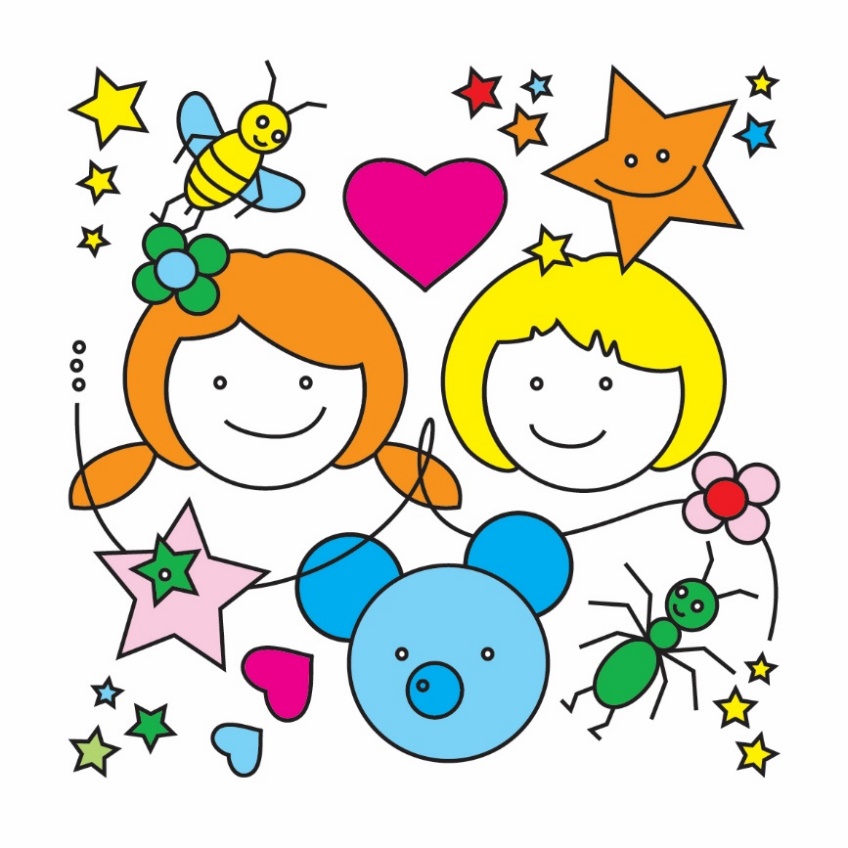 Puskhola barnehagebarnehageåret2022 – 2023Innholdsfortegnelse Velkommen til barnehageåret 2022 2023Hovedprioriteringer for dette barnehageåret Barnehageåret 22 23 er vi 41 barn i barnehagen, 15 på Maurtua og 26 på Homlebolet. Vi er 14 ansatte, 6 barnehagelærere i stillinger som styrer, ped. ledere og barnehagelærere, 5 barne- og ungdomsarbeidere, 2 pedagogiske medarbeidere og en renholder. Vi har en faglig sterk og stabil personalgruppe som er et godt grunnlag for god drift av avdelingene og en barnehage som er i faglig utvikling. Barnehagen oppfyller kravene til pedagog- og bemanningstetthet i barnehageloven. Vi har nå kommet i en mer normal situasjon etter koronapandemien. Styret og personalet har evaluert driften under pandemien som svært god ut fra de forutsetningene vi har drevet under. Vi har forsøkt å opprettholde mest mulig normale dager og vi har vært opptatt av tett dialog og informasjon med foreldrene underveis. Avgjørelser er tatt i nært samarbeid med styret. Etter pandemien har vi opplevd det som svært positivt å kunne samarbeide mer på tvers av avdelingene. Vi har lært mye underveis i pandemien og tar det med oss videre. Dette barnehageåret skal vi delta i prosjekt sammen med mange andre barnehager gjennom Sunnmøre Regionråd, regional kompetanseutvikling (Rekomp).  Vi har valgt å fordype oss innen «Utforming av det fysiske miljøet og rommet sin betydning for språklig aktivitet». Vi vil gjennom dette året jobbe med og utvikle en mer gjennomgående planlegging fra årsplan via periodeplaner og ukeplaner på avdelingene. Vi skal utvikle felles mal for periodeplanlegging og periodevis evaluering på avdelingene. Avdeling Maurtua Tone 		pedagogisk lederMarita		barnehagelærerKjellrun	barne- og ungdomsarbeiderJannicke	barne- og ungdomsarbeiderGrete		barne- og ungdomsarbeiderNina		pedagogisk medarbeider Avdeling Homlebolet Therese	pedagogisk lederAnn Kristin	pedagogisk lederGro		barnehagelærerEli		barne- og ungdomsarbeiderLisbeth 	barne- og ungdomsarbeiderJoana		pedagogisk medarbeider Kontoret Toril jobber som styrer i 80 % stilling dette barnehageåret. Styrer er daglig leder med ansvar for ledelse av det pedagogiske og administrative arbeidet samt øverste leder for resten av personalgruppen. Styrer rapporterer til styret i barnehagen. I tillegg til solid og god drift av barnehagen er hovedområdene dette barnehageåret ledelse av arbeidet med prosjektet gjennom regional kompetanseutvikling, videreutvikling av det digitale HMS systemet og utvikling av egen lederkompetanse.  VerdigrunnlagFaglig ståsted Barnehagen og barnehagesektoren er en bransje som er regulert av ulike lovverk. Faglig tar vi utgangspunkt i barnehageloven og forskriften Rammeplan for barnehager. Denne årsplanen beskriver hvordan vi omsetter Rammeplanen i vår praksis og vår hverdag. Dette brytes så ned igjen gjennom periodeplaner og ukeplaner på avdelingene. Barnehagen har en solid faglig kompetanse gjennom å ha mange pedagoger, fagarbeidere og erfarne pedagogiske medarbeidere. I vårt arbeid bruker vi aktivt vår utdanning og er opptatt av å utvikle vår faglige kompetanse som fagpersoner og kollegium. Vi søker å stadig fornye oss og være i tråd med den faglige utviklingen på feltet. Gjennom felles refleksjoner og vurderingsarbeid utvikler vi vår felles praksis og oss selv som enkeltstående fagpersoner.  Verdier vi arbeider etter Barnehagens verdigrunnlag er forankret i Rammeplan for barnehager og barnehageloven. Rammeplanen trekker fram at barnehagen er en demokratisk institusjon, dette gjelder både i forhold til arbeidet med barn og voksne. I barnehagen er vi opptatt av mangfold og gjensidig respekt for enkeltindividet, uavhengig av rolle og ståsted. Vi skal fremme og jobbe for likestilling og likeverd og har et særlig ansvar for at det vi gjør skal være bærekraftig, både i forhold til menneskelige ressurser, naturen, omgivelsene våre og ting vi bruker og omgir oss med. Personalet må stadig diskutere hva vi legger i disse begrepene, samtalen om disse temaene er viktig i seg selv, for bevisstgjøring og klargjøring av våre felles verdier. Alle barnehager har et felles verdigrunnlag gjennom Rammeplanen og fagprofesjonenes fokus i utdanningene. I tillegg er hver barnehage unik og legger vekt på ulike ting. Rammeplanen oppfordrer til å synliggjøre hva som er spesielt med den enkelte barnehage gjennom årsplanen og andre periodebaserte planer. Hva er spesielt med Puskhola barnehage? Hva sier de som beskriver oss utenfra? Hva ser de som observerer vår praksis, fra PPT, helsestasjonen, spesialpedagoger og andre samarbeidspartnere. Hva tenker foreldrene? Målet må være at det er samsvar mellom det vi ønsker å være og det vi faktisk gjør i det daglige arbeidet. Og ikke minst at våre verdier og vårt arbeid er så gjennomgående at de er det samme uansett hvem man spør eller observerer. Vi har valgt et nokså omfattende verdigrunnlag. Det består av disse områdene: Respekt og likeverdIndividet og medvirkning			Fellesskap og relasjonerTrygghet og forutsigbarhet			Endring og utviklingRefleksjon og faglighetRespekt og likeverd er grunnpilarene i arbeidet vårt og vårt menneskesyn. Alle som er i barnehagen; barn, foreldre og personale er like mye verd, uansett alder, erfaring og stilling. Vi tar utgangspunkt i hvert enkelt individ, enten det gjelder tilvenning, inkludering i leiken, måltid og stell, samtaler eller oppfølging. Hvert individ har rett til medvirkning, både barn og voksne. Samtidig er vi i barnehagen en del av et fellesskap. Dette skal vi lære å forholde oss til og finne glede i. Relasjoner og relasjonsbygging er helt sentralt i barnehagens vesen. Vi er alltid i en relasjon, med barna, barna imellom, med foreldrene og i personalet. Å lære å fungere godt i relasjoner er noe av det viktigste man lærer i barnehagen og her skal vi voksne være gode rollemodeller og også i utvikling, både i forhold til barna og i forhold til andre voksne. Nærheten mellom personalet og barna er det vi ønsker å fokusere på og som vi opplever å få god tilbakemelding på fra andre. Helt fra oppstarten av barnehageåret vektlegger vi å skape trygghet og forutsigbarhet for barna og foreldrene gjennom gode rutiner og god informasjon. En trygg og forutsigbar drift er også grunnlaget for at personalet kan gjøre en god jobb. Samtidig er vi veldig opptatt av at vi skal være i utvikling, både som enkeltpersoner og som grupper. Dette er verdipar som kan stå i kontrast til hverandre, men som gjennom bevissthet og stadige diskusjoner er mulig å jobbe etter samtidig. Vi ønsker at individuell og felles refleksjon skal ligge til grunn for arbeidet vårt, og prøver å se på ulike deler av virksomheten vår gjennom året. Det er lett å bli blind på egen praksis. Vi ønsker å bruke og være med i utviklingen av vårt eget fagfelt, følge med og omsette faglighet i egen praksis.   Medvirkning Rammeplanen og vårt eget verdigrunnlag trekker frem dette med medvirkning som en grunnverdi. Dette gjelder både barnas rett til medvirkning i sin hverdag, foreldrenes medvirkning i planleggingen og personalets rett og plikt til medvirkning. I forhold til barna må medvirkningen ta utgangspunkt i barnet sin alder og modning. Medvirkning er like mye en holdning og et menneskesyn som at barnet skal få være med å bestemme. Det er viktig å lytte til barnets signaler, både kroppsspråk og språk, for å legge til rette for at barnet har en god hverdag og får mulighet til å påvirke og medvirke i sitt liv. Gjennom å lære dette i barnehagen, vil barnet også styrkes til å bruke sin medvirkning i andre situasjoner og senere i livet. Foreldrene skal få være med å påvirke barnehagens innhold gjennom samtaler i forhold til sitt eget barn og i foreldreråd/foreldremøter, samarbeidsutvalget og styret. Barnehagen må hele tiden veie foreldrenes ønsker og behov opp mot fellesskapets muligheter og behov. Som barnehage setter vi stor pris på innspill og samtaler med foreldrene om innholdet i barnehagen og ivaretakelsen av det enkelte barns behov. Vi skal møte dette på en profesjonell måte og være åpen og lyttende til foreldrene. Selv om vi har ulike roller på avdelingene og på huset, er alle ansatte like viktige og skal få mulighet til å kunne medvirke i sin arbeidshverdag. Dette gjør at vi får utviklet og utnyttet kompetansen vi har og vi får medarbeidere som er opptatt av og viser stor interesse for sin jobb og sin arbeidsplass. Faglig pedagogisk arbeidLek Leken er barna naturlige uttrykksform og væremåte og er nok det vi driver mest med i barnehagen. Rammeplanen trekker frem leken som egenverdi og at barna har behov for å få leke. Det er da viktig at vi voksne har god kompetanse om lek, lekens betydning og hvordan vi kan tilrettelegge dagen for variert og god lek. Vi vil dette året jobbe med lek knyttet til de ulike rommene i barnehagen, som arena for språkutvikling. Gjennom valg av materialer og innredning av rommene er vi med og påvirker leken og barnas muligheter for utfoldelse og utvikling. Voksne har en rolle både som tilrettelegger og som deltaker i tillegg til å observere leken. Det er viktig at alle barna er inkludert i leken, at de får være med i ulike roller og at de deltar i variert lek. Leken er barnas naturlige arena for læring, både språk, sosial kompetanse og ulike faglige områder.  Leken er en naturlig arena for fellesskapsopplevelser og vennskap. Barnehagen skal jobbe for at alle barna er inkludert i leken og at barna kan danne vennskap og være en god venn og lekekamerat. LæringBarna lærer gjennom lek, ulike aktiviteter og hverdagssituasjoner. I barnehagen stimulerer vi barna til å utforske, prøve og lære nye ting gjennom erfaring og samspill med andre barn og voksne. Læringen skal tilpasses til barnets alder og modning. I barnehagen har vi særlig fokus på språk og sosial kompetanse, da dette er grunnlaget for all annen læring. Periodeplanene på avdelingen beskriver hvordan vi jobber med ulike tema gjennom året, både i forhold til barnegruppa, ulike tema og prosjekt. DanningGjennom hverdagen i barnehagen legges et solid og godt grunnlag for barnets danning, det å være og utvikle sin identitet og fungere i samspill med andre, få muligheten til å utvikle seg og lære, være og bli seg selv. I barnehagen får de møte andres grenser, de får lære å fungere i samfunnet, i sine omgivelser og med andre barn og voksne. Vårt verdisyn og menneskesyn er et viktig grunnlag for hvilket samfunn og hvilket felleskap vi ønsker at barna skal dannes i og til. I barnehagen får barnet mulighet til å finne sin plass i et fellesskap i tillegg til familien. Vi skal legge til rette for barnets individuelle og naturlige uttrykk og at det blir kjent med og en del av barnehagens og samfunnets verdier og kultur. OmsorgDe voksne i barnehagen blir svært viktige omsorgspersoner for barna. Når de er i barnehagen skal de få dekket alle sine behov for trygghet, trøst, nærhet og samtidig få muligheter til å utfordre seg selv og utforske omgivelsene sine. Vi voksne skal være til stede, nær og oppmerksomme i vårt nærvær med barnegruppa og enkeltbarn. Vi skal være samkjørte, forutsigbare og varme. Trygghetssirkelen beskriver barnets behov for trygge og stødige voksne som de kan komme til ved behov, både for trøst og nærhet og for å få muligheter til å utfordre seg. Det er viktig at de voksne forsøker å forstå barnets behov for omsorg, selv om det kanskje ikke klarer å utrykke det selv. Voksne i barnehagen skal være det Pål Roland ved Læringsmiljøsenteret kaller autoritative voksne. En god kombinasjon av tydelighet, klarhet og varme gir trygget, forutsigbarhet og en følelse hos barnet av å være likt og akseptert. Det er viktig for barnets trivsel og utvikling og helt vesentlig i samspillet mellom barn og voksen.    Sosial kompetanseBarnehagen er en viktig arena for å trene og utvikle sosial kompetanse. Dette trenger barnet for å fungere i en gruppe og et felleskap, både i barnehagen, familien, på skolen, blant venner og andre arenaer. Sosial kompetanse læres i leken, i ulike aktiviteter og samlinger i barnegruppen. Vi har ulike pedagogiske opplegg som vi bruker etter behov i barnegruppene, som blant annet «Steg for steg». Språk og kommunikasjon Sammen med sosial kompetanse er språk og kommunikasjon et svært sentralt område som vi jobber mye med i barnehagen. Det å forstå andre, kunne samhandle og uttrykke seg er viktig for barnets trivsel og utvikling og for all annen læring. Dette er derfor et fagområde vi legger mye vekt på i vårt arbeid. Forrige barnehageår hadde vi et prosjekt om systematisk språkarbeid. Dette barnehageåret har vi også fokus på språk og kommunikasjon i vårt utviklingsarbeid. Også innen språkarbeid har vi mye godt pedagogisk materiell og bøker tilgjengelig som vi bruker i barnegruppene, i tillegg til oss selv som språklige rollemodeller.  Digital kompetanseI tillegg til muntlig språk og kroppsspråk er digital kompetanse et naturlig område å arbeide med i barnegruppene i dag. Barna vokser opp i en digital verden, hvor telefoner, nettbrett, PCer, kamera og TV har en helt naturlig og selvfølgelig plass. I tillegg til å lære barna å bruke og forholde seg til ulike digitale løsninger og hjelpemidler, må vi hjelpe barna til å utvikle en kritisk sans til digitale løsninger. Dette må naturlig nok tilpasses barnas alder.  Dette barnehageåret vil vi fokusere på ulike aktiviteter gjennom blant annet Salaby og Trall. Dette er opplegg som vi abonnerer på som er tilpasset til barna og som passer sammen med andre opplegg vi bruker. Vi vil også bruke bilder og film med barna i tilknytning til ulike prosjekt. Vi ønsker også å bruke Kidplan med barna for å vise hvordan vi dokumenter dagen vår og ulike aktiviteter. Dette er barnas hverdag og bilder og vi ønsker at de får innblikk i hvordan dette brukes i barnehagen og til foreldrene. Fagområdene Barnehagen er en viktig læringsarena for barna. Læringen i barnehagen foregår i hovedsak i naturlige arenaer gjennom lek, ulike tilrettelagte og spontane aktiviteter og hverdags- og læringssituasjoner. Vi har faste samlinger og turer og jobber med ulike tema gjennom året. Gjennom periodeplaner og ukeplaner skal vi ha fokus på ulike fagområder, der beskriver vi hvordan vi jobber med ulike tema innen fagområdene fra Rammeplanen. Disse er: Kommunikasjon, språk og tekstKropp, bevegelse og helseKunst, kultur og kreativitetNatur, miljø og teknologiAntall, rom og form Etikk, religion og filosofiNærmiljø og samfunn  Språkrommet – pedagogisk utviklingsprosjekt RekompBarnehagen har de siste årene deltatt i Ålesund kommunes utviklingsprosjekt knyttet til innføring av ny Rammeplan for barnehagen, kalt «Opp og fram». Kommunen har nå gått inn i samarbeid med Sunnmøre Regionråd og organiserer utviklingsprosjekt i samarbeid med kommunene rundt gjennom regional kompetanseutvikling, Rekomp. Vi skal delta i prosjektet og har valgt å melde oss på arbeidet med temaet «Utforming av det fysiske miljøet og rommet sin betydning for språklig aktivitet.»Utviklingsarbeidet i barnehagen Vi driver prosjektet selv her i barnehagen. Vi har dette som tema på planleggingsdager, personalmøter og avdelingsmøter. Prosjektet planlegges gjennom en egen prosjektplan og gjennom avdelingenes periodeplaner for å samkjøre med annen planlegging. Prosjektet ledes her i barnehagen av en arbeidsgruppe som består av styrer Toril og de pedagogiske lederne Tone og Ann Kristin. Arbeidsgruppa deltar på møter i Rekomp og på utviklings- og nettverksmøter med andre barnehager.  Arbeidsgruppa leder arbeidet med prosjektet her i barnehagen, planlegger i hovedsak personalmøter og planleggingsdager, mens de pedagogiske lederne leder arbeidet i barnegruppen på avdelingen. Arbeidsmetoder i det pedagogiske arbeidetPlanlegging Dette barnehageåret skal vi innføre felles planleggingssystem på begge avdelingene i forhold til periodeplanlegging. Vi har opplevd å ha mange ulike planer og evalueringer, bl.a.  halvårsplan, periodeplan, prosjektplan, ukeplan og månedsslutt. Vi vil nå prøve å samle dette i en periodeplan. Den skal da ta for seg arbeidet med barnegruppa, ulike tema og prosjektet innenfor en gitt tidsperiode. Periodeplanen skal ta utgangspunktet i årsplanen og evaluering av forrige periode. Planene legges i fellesskap blant personalet på avdelingen og skrives av en av pedagogene. Avdelingene planlegger videre ut fra ukeplaner som ligger i Kidplan.  Observasjon I forbindelse med foreldresamtaler bruker vi skjemaet «Alle med» til alle barna. Pedagogene har også egne observasjonsskjema som fylles ut i forkant av samtalene. Ved behov bruker vi Tras, som er et eget skjema knyttet til språk eller andre metoder. Alle i personalet observerer enkeltbarn og gruppa aktivt gjennom dagen. Dette danner grunnlag for samtaler og vurderinger underveis i arbeidet. Dersom vi ønsker å se på noe knyttet til barnegruppa eller enkeltbarn bruker vi «Mal for undring» og «Mal fra undring til tiltak» som er utviklet av fagsenteret i Ålesund kommune. Vi informerer og samarbeider også da med foreldrene hvis dette gjelder enkelt barn. Personalet utfører også observasjoner knyttet til oppmelding eller utredning til PPT (pedagogisk psykologisk tjeneste). Dokumentasjon Vi dokumenterer ulike aktiviteter, turer, leik og hverdagsopplevelser gjennom tekst og bilder i Kidplan. Dette har foreldrene tilgang til. Vi vil dette året bruke Kidplan mer aktivt til vurderinger og dokumentasjon, da vi går bort fra månedsslutten som har blitt sendt ut til foreldrene skriftlig. Vi ønsker å samle dokumentasjonene og ha færre steder å forholde seg til for både personalet og foreldrene. Vi dokumenterer også arbeidet med tema, turer og aktiviteter på plansjer i barnehagen slik at det er synlig og tilgjengelig for barna. Vurdering Jevnlige og gode vurderinger er grunnlaget for god planlegging og gjennomføring av arbeidet i barnehagen. Avdelingsmøtene og personalmøtene er arenaer for vurderinger, her skal vi vurdere rutiner og rytmen for dagen og uka samt arbeidet med barnegruppa og enkeltbarn. Vi vurderer i stor grad sammen og bruker dette som grunnlag for eventuelle endringer og justeringer. Arbeidet som planlegges gjennom periodeplanen skal vurderes før vi går over til neste periode. Overganger og progresjonTilvenning Barnehageåret starter 1. august, i år har vi 8 barn som skal begynne på Maurtua og et nytt barn på Homlebolet. Vi har vært i dialog med foreldrene for å avtale oppstartsdato. I tilvenningen tar vi utgangspunkt i barnet og foreldrenes behov. Vi forsøker å legge til rette slik at både foreldrene og barnet blir godt kjent med og trygge på barnehagen og oss voksne. I utgangspunktet setter vi av tre dager til tilvenningen, men dette tilpasses underveis i nært samarbeid med foreldrene. Vi har en kontaktperson som følger familien de første dagene, dersom den personen skal være noe borte i løpet av den første tiden, har vi avtalt hvem som tar over og er ekstra nær barnet og i dialog med foreldrene. Foreldrene til de nye barna får en oppstartssamtale i løpet av de første ukene som blir den første foreldresamtalen.  Overgang mellom avdelingeneMusegruppa, de største på Maurtua, har tilvenningsopplegg på Homlebolet etter påske. De er da på Homlebolet, inne eller ute, og leiker sammen med Ekorngruppa. På denne måten blir barna kjent, både med de andre barna og med de voksne på Homlebolet. Vi prøver også å skape andre naturlige arenaer hvor Musegruppa er med Homlebolet, for eksempel å leike ute sammen mens det er sovetid, å gå på turer sammen og å leike sammen inne på kjøkkenet eller avdelingen. På denne måten blir det er myk og naturlig overgang. Når barna begynner på Homlebolet har vi kjente voksne som tar imot, vi bruker god tid i starten til at barna skal bli kjent med avdelingen og rutinene gjennom dagen. De første ukene brukes til å skape trygghet og forutsigbarhet, bli godt kjent med barn og voksne og rutinene på avdelingen. Overgang til skolen – førskolegruppaDet siste året i barnehagen er barna på førskolegruppa. Gruppa har sin egen faste gruppedag, i år blir det på mandager. Det er 10 barn på førskolegruppa og den ledes av Therese og Lisbeth. På gruppa starter de med en samling med førskolesangen og gjennomgang av hva de skal gjøre. Barna på gruppa får sitt eget penal med innhold og et aktivitetshefte med opplegg fra Trampoline. Førskolegruppa jobber med ulike tema gjennom året. Gruppa avsluttes med felles lesestund. De voksne på førskolegruppa lager en egen plan for opplegget. Det arrangeres også eget foreldremøte for førskoleforeldrene på høsten.  Gjennom våren øver førskolegruppa inn en forestilling og sanger som de opptrer med på sommerfesten og avslutningen. Her får de også et personlig diplom, det de har jobbet med gjennom året og en gave fra barnehagen. Førskolegruppa reiser på en avslutningstur som de er med og planlegger selv på slutten av barnehageåret. I løpet av året har vi kontakt med skolene som barna skal begynne på. Vi får besøk av assisterende rektor og SFO leder og vi besøker Flisnes skole og SFO. Vi har overføringsmøter med skolene etter behov og samtykke fra foreldrene. Progresjon De fleste barna går i barnehage fra de er ca. et år fram til skolestart. Vi er opptatt av at barna skal møte faste rutiner gjennom disse årene, samtidig skal ikke disse årene være like. Vi tilpasser derfor opplegget ut fra barnas alder og modning. Barna på Maurtua deles ofte i grupper ut fra alder i ulike aktiviteter og turer. Marihønene er de minste og Musegruppa er for de største barna. Disse gruppene har egne opplegg som beskrives gjennom periodeplanen på avdelingen og ukeplanen på Kidplan. Det skal også være progresjon gjennom året i de ulike gruppene og aktivitetene tilpasset barnas utvikling og modning. På Homlebolet er barna delt inn i aldersgruppene Ekorn, Rev og førskole. Disse er godt innarbeidet, og barna er veldig bevisste på hvilken gruppe de tilhører. Dette er med å skape samhørighet. Barna deles ofte i samlinger, ved måltid og andre aktiviteter. På grunn av sammensetningen av barn og voksne på avdelingen, vil barnegruppa i år også ofte bli delt i to. Dette gjelder ved gruppedager og turer. På gruppedagen mandag er ekorn og rev sammen mens de eldste har førskolegruppe, på turdagene deles gruppa i to like store grupper. Dette er også med å skape variasjon gjennom uka og ulike sammensetninger av grupper til lek, turer og aktiviteter. Samlinger, turer og andre aktiviteter tilpasses til barnas alder og utvikling. Vi er opptatt av å også utfordre barna til ulike mestringer gjennom barnehagedagen etter hvert som de blir eldre, for eksempel påkledning og annen selvstendighetstrening. Foreldresamarbeid Daglig foreldresamarbeid De daglige treffene ved levering og henting er viktige i dialogen og samarbeidet mellom foreldrene og barnehagen. Vi prøver å ha litt tid til å ta imot barn og foreldre i garderoben slik at vi får god kontakt og eventuell viktig informasjon. Ved levering ønsker vi å fortelle litt om dagen som har vært. Beskjeder kan sendes på meldingssystemet i Kidplan. Vi har som rutine å involvere begge foreldrene i beskjeder. Dersom det er noe vi ønsker å snakke om som ikke egner seg å ta opp i garderoben eller ute, tar vi gjerne en telefon til foreldrene. Det er viktig at barnehagen får vite dersom det er noe som vil kunne påvirke dagen til barnet. Vi ønsker også å få beskjed dersom noen andre skal hente barnet. ForeldesamtalerHver høst og vår gir vi tilbud om en foreldresamtale. Det er i hovedsak pedagogene som gjennomfører disse samtalene. Her vil vi snakke om hvordan barnet har det i barnehagen og sammen se på om det er noe vi skal ha fokus på framover. Vi går gjennom observasjoner vi har gjort og forteller om ulike sider ved barnets hverdag som leik, vennskap, aktiviteter og barnets ulike sider. Dersom barnehagen eller foreldrene ønsker det, kan vi gjerne ha flere samtaler gjennom året. Dersom barnet har behov for ekstra støtte i barnehagen eller mottar spesialpedagogisk hjelp vil vi ha ekstra samtaler i forhold til oppfølging og samarbeid med foreldrene og eventuelt andre instanser som PPT og helsestasjonen. Foreldremøter Vi arrangerer felles møte for foreldrene på høsten og våren. På høstens møte deler vi opp i møte for nye foreldre, møte for foreldre med førskolebarn og så har vi møte for hver avdeling. Her informerer vi om oppstarten av barnehageåret, barnegruppene og ulike prioriteringer og ting vi jobber med. Vi setter stor pris på at vi bruker å ha godt oppmøte og ønsker å bruke disse møtene for å skape god dialog og samarbeid med foreldregruppa. På vårens møte har vi gjerne et tema som er aktuelt for alle foreldre og personalet. Samarbeidsutvalget og styret Barnehagens samarbeidsutvalg (SU) består at to foreldre, en fra hver avdeling, og to fra personalet, en pedagog og en fagarbeider eller pedagogisk medarbeider. Styrer deltar som sekretær. SU tar opp ulike saker som angår samarbeidet mellom foreldre og personalet og godkjenner barnehagens årsplan. SU arrangerer egne treff for familiene. Siden Puskhola barnehage er en foreldreeid barnehage, ledes virksomheten av et styre. Styret består av fire foreldre og en representant for de ansatte. Styrer deltar som sekretær. Styret har det overordnede ansvaret for barnehagens drift. Det daglige ansvaret er delegert til styrer. Leder av styret er Stian Henningsen. Barn med behov for ekstra støtte i barnehagen Noen av barna som går i barnehagen vil ha behov for ekstra støtte i tilbudet mens de går her. Dette kan være organisert gjennom det almennpedagogiske tilbudet eller ved at barnet har ekstra støtte i forhold til materiell eller bemanning. I disse sakene samarbeider vi ofte med andre instanser. Det kan være barnehabilitering, helsestasjon, PPT eller barnevern. I disse tilfellene vil vi ha et ekstra nært samarbeid med foreldrene for å kunne gi barnet et godt tilbud her i barnehagen. Dersom vi ser at barnet har behov for ekstra støtte vil vi ta kontakt med foreldrene. Vi starter ofte med å bruke «mal for undring» og «fra undring til tiltak». Dersom en sak skal meldes til PPT, fyller barnehagen ut skjema og samarbeider med foreldrene om oppmelding. Vi har ikke mulighet til å gi opplysninger eller meldinger til andre instanser uten samtykke fra foreldrene. Unntaket her er til barnevernet, hvor vi har opplysningsplikt dersom vi mistenker at et barn er utsatt for omsorgssvikt eller overgrep.   Informasjon og kommunikasjon God kommunikasjon og informasjon begge veier – mellom foreldre og barnehage – er limet som danner grunnlaget for en trygg og god hverdag for barnet. Både foreldre og barnehagen har ansvar for å ta initiativ og sikre god kontakt. Vi bruker kommunikasjonsplattformen Kidplan til all skriftlig kommunikasjon med foreldre.  Disse forventes lest og oppfattet. Vi ønsker at begge foreldrene er oppdatert på det som legges ut i Kidplan. Tavlepost brukes til felles beskjeder på avdelingen eller huset Melding brukes til direkte kontakt mellom barnehagen og begge foreldreneBilder brukes til dokumentasjon og informasjon om barnehagens aktiviteter Ukeplan brukes til informasjon om aktiviteter gjennom dagen og ukaE-post brukes til felles informasjon fra kontoret eller avdelingeneSMS brukes til viktig informasjon og kan sendes i felles melding til alle foreldreForeldrene kan sende meldinger til barnehagen og melde sykt barn eller at barnet har friKompetanseutvikling for personalet Møtevirksomhet og veiledning Fra dette barnehageåret har vi endret litt på møtestrukturen, dette for å møte behovet for at alle er på avdelingsmøtene uavhengig av stillingsprosent og fordi vi ser at pedagogene har behov for ytterligere samarbeidstid. Møtene er viktige for å kunne planlegge og vurdere arbeidet vi gjør med barnegruppa og enkeltbarn sammen. Avdelingene disponerer en time annenhver mandag mellom 12 og 13. Homlebolet har møte i partallsuker, Maurtua i oddetall. I utgangspunktet er det avdelingsmøte annenhver gang og samarbeidstid for pedagogene og planleggingstid for de andre annenhver gang. Ped.lederne på avdelingen disponerer denne tiden og leder møtene.  Det er en time avdelingstid på hvert personalmøte på kveldstid. Denne ordningen vil bli evaluert gjennom året og justert ved behov. Alle i personalet samles til personalmøte på kvelden en gang pr. måned og til felles planleggingsdager på dagtid. På disse dagene planlegger og evaluerer vi sammen. Det settes av tid til arbeid med prosjekt Språkrommet på hvert møte og lengre tid på planleggingsdagene. Vi bruker i hovedsak personalmøtene til felles saker, noen ganger er vi delt i grupper ut fra tema. Hver mandag kl. 13. 30 – 14. 30 er det møtetid. Annenhver uke er det ped. leder møte, da møter ped. leder og styrer. En gang i måneden er det møte for arbeidsgruppa i prosjektet og en gang i måneden er det vernemøte med styrer og verneombud. To ganger hvert halvår har vi pedagogmøte, da samles alle pedagogene på kveldstid. Vi jobber da med ulike faglige tema. På noen møter har vi gjerne med fagpersoner utenfra. I tillegg til møtevirksomhet skal vi drive med kompetanseutvikling gjennom samtaler, veiledning og medarbeidersamtaler. Dette initiativet kan komme fra personalet selv ut fra egne behov eller fra leder dersom man ser at det er behov for utvikling innenfor et område. Kurs og konferanserHele personalgruppen deltar i kurs gjennom utviklingsprosjektet, i tillegg er det egne samlinger for pedagoger og styrer. Ut over dette deltar vi på aktuelle kurs og konferanser gjennom året. Personalet har gitt utrykk for at det er stort ønske om kompetanseutvikling og eksterne kurs etter pandemien. Dette vil bli prioritert. Ped.lederne deltar på barnehagekonferansen, mens styrer deltar på årlig styrerkonferanse. Nettverk Barnehagen deltar i ulike nettverk for å utvikle kompetanse og delta aktivt i fagmiljøet. Styrernettverket for private barnehager i Indre bydel Ålesund samles ca. en gang pr. måned. Styrer sitter i styret til Private Barnehagers Landsforbund (PBL) i Ålesund og deltar i møter der ca. en gang i måneden samt felles møter for alle de private barnehagene. Styrer sitter i ledernettverk i PBL og deltar på møter digitalt eller med oppmøte ca. to ganger i halvåret. Her taes opp ulike faglige tema, arbeid med case og det gis aktuelle faglige oppdateringer fra PBL sentralt. HMS – helse, miljø og sikkerhet HMS for barna Som barnehage er vi svært opptatt av barnas arbeidsmiljø, helse, miljø og sikkerhet. Barnehagen reguleres gjennom forskrift for miljørettet helsevern for barnehage og skole. Vi jobber stadig med våre rutiner for å skape en trygg og god hverdag for barna. Hver høst arrangerer vi en brannvernuke med barna hvor vi har fokus på forebygging og sikkerhet knyttet til brann. Vi arrangerer varslede og uvarslede brannøvelser. I denne uka bruker vi opplegget «Bjørnis» og er opptatt av at barna opplever dette som trygt og sikkert. Hver vår arrangerer vi en egen HMS uke for barna. Her jobber vi med ulike tema for å lære barna om tema som hygiene, førstehjelp, sikkerhet i bil og på sykkel. Opplegget «Henry» brukes i forbindelse med førstehjelp. HMS for personalet Vi vektlegger også helse, miljø og sikkerhetsarbeidet for personalet høyt. Vi samarbeider her tett med PBL bedriftshelsetjeneste. Vi har ekstra fokus på ergonomi, støy, stress og arbeidsmiljø. Styrer og verneombud har faste møter hvor vi prøver å fange opp ting som rører seg, vi har faste vernerunder inne og ute hver høst og vår og vi tar opp status på avvik og arbeidsmiljø på hvert møte. Vi bruker det digitale HMS systemet PBL Mentor, det har eget system for avviksbehandling, rutiner og sjekklister for alle HMS-tema. Årshjul Fester og arrangement gjennom året I Årshjulet på siste side i årsplanen har vi samlet en oversikt over fester og arrangement gjennom året. Det er ofte knyttet sterke tradisjoner til disse og vi bruker mye tid på å forberede de sammen med barna. Noen arrangement er for barna her i barnehagen på dagtid, mens noen er med foreldre og eventuelt søsken. Vi ønsker å planlegge og gjennomføre disse ut fra barnas behov og premisser. Planleggingsdager og andre stengte dager gjennom året Personalet har behov for å kunne planlegge og vurdere arbeidet vi gjør sammen, det er derfor satt av fem dager til planleggingsdager på dagtid. Vi setter stor pris på disse dagene og de brukes til faglig fordypning og utvikling, felles planlegging og vurdering. Barnehagen er stengt på disse dagene. Barnehagen er også stengt romjula, påskeuka og tre uker på sommeren, jf. vedtektene.   ÅrshjulPuskhola barnehage barnehageåret 2022 – 2023sideVelkommen til barnehageåret 2022 2023Hovedprioriteringer for dette barnehageåret 2Velkommen til barnehageåret 2022 2023Avdeling Maurtua og Homlebolet2Velkommen til barnehageåret 2022 2023Kontoret 2VerdigrunnlagFaglig ståsted3VerdigrunnlagVerdier vi arbeider etter 3VerdigrunnlagMedvirkning 4Faglig pedagogisk arbeid Lek5Faglig pedagogisk arbeid Læring5Faglig pedagogisk arbeid Danning5Faglig pedagogisk arbeid Omsorg6Faglig pedagogisk arbeid Sosial kompetanse6Faglig pedagogisk arbeid Språk og kommunikasjon6Faglig pedagogisk arbeid Digital kompetanse6Faglig pedagogisk arbeid Fagområdene7Språkrommet – pedagogisk utviklingsprosjekt Rekomp7Språkrommet – pedagogisk utviklingsprosjekt Utviklingsarbeidet i barnehagen7Arbeidsmetoder i det pedagogiske arbeidetPlanlegging8Arbeidsmetoder i det pedagogiske arbeidetObservasjon8Arbeidsmetoder i det pedagogiske arbeidetDokumentasjon8Arbeidsmetoder i det pedagogiske arbeidetVurdering8Overganger og progresjonTilvenning9Overganger og progresjonOvergang mellom avdelingene9Overganger og progresjonOvergang til skolen - førskolegruppa9Overganger og progresjonProgresjon10ForeldresamarbeidDaglig foreldresamarbeid10ForeldresamarbeidForeldresamtaler10ForeldresamarbeidForeldremøter11ForeldresamarbeidSamarbeidsutvalget og styret11ForeldresamarbeidBarn med behov for ekstra støtte i barnehagen11ForeldresamarbeidInformasjon og kommunikasjon11Kompetanseutvikling for personaletMøtevirksomhet og veiledning12Kompetanseutvikling for personaletKurs og konferanser13Kompetanseutvikling for personaletNettverk13HMS – helse, miljø og sikkerhetHMS for barna13HMS – helse, miljø og sikkerhetHMS for personalet13ÅrshjulFester og arrangement gjennom året14ÅrshjulPlanleggingsdager og andre stengte dager14ÅrshjulÅrshjul barnehageåret 2022 202315årmåneddato/ukearrangement/dag2022august22planleggingsdag, barnehagen er stengt2022september23planleggingsdag utviklingsprosjekt, stengt2022september28foreldremøter2022oktober uke 40brannvernuke med barna 2022november 2022desember 13Lucia og juleavslutning med foreldre og søsken2022desember 19?nissefest med barna 2022desember ?barnehagegudstjeneste med barna 2022desember romjulabarnehagen er stengt2023januar 2planleggingsdag, barnehagen er stengt2023januar uke 3HMS uke med barna 2023februar 6markering av samefolkets dag med barna 2023februar 16karneval med barna 2023mars 29påsketreff med barn og foreldre 2023april påskeukabarnehagen er stengt2023mai 1617. mai feiring med barna2023mai 19planleggingsdag, barnehagen er stengt 2023juni 6sommerfest og avslutning for førskolebarna med foreldre og søsken 2023juni 12avslutningstur for førskolegruppa2023juni 13besøksdag for nye barn og foreldre til høsten  2023juni 19planleggingsdag, barnehagen er stengt2023juliuke 28, 29 og 30barnehagen er feriestengt 